Publicado en Barcelona el 25/07/2022 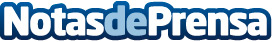 Schneider Electric anuncia los finalistas de la competición Go GreenDe entre miles de candidatos, la organización de Schneider Go Green ha elegido ocho equipos finalistas. Cada uno de ellos representa a una región geográfica y está formado por hasta cuatro miembros. El ganador de la competición será anunciado a finales de junio. Schneider Go Green es la competición anual que, desde 2011, invita a estudiantes de todo el mundo a compartir sus ideas sobre innovaciones que pueden ayudar a hacer del mundo un lugar más limpio, inclusivo y sostenible.Datos de contacto:Noelia Iglesias935228610Nota de prensa publicada en: https://www.notasdeprensa.es/schneider-electric-anuncia-los-finalistas-de Categorias: Ecología Sostenibilidad Otras Industrias http://www.notasdeprensa.es